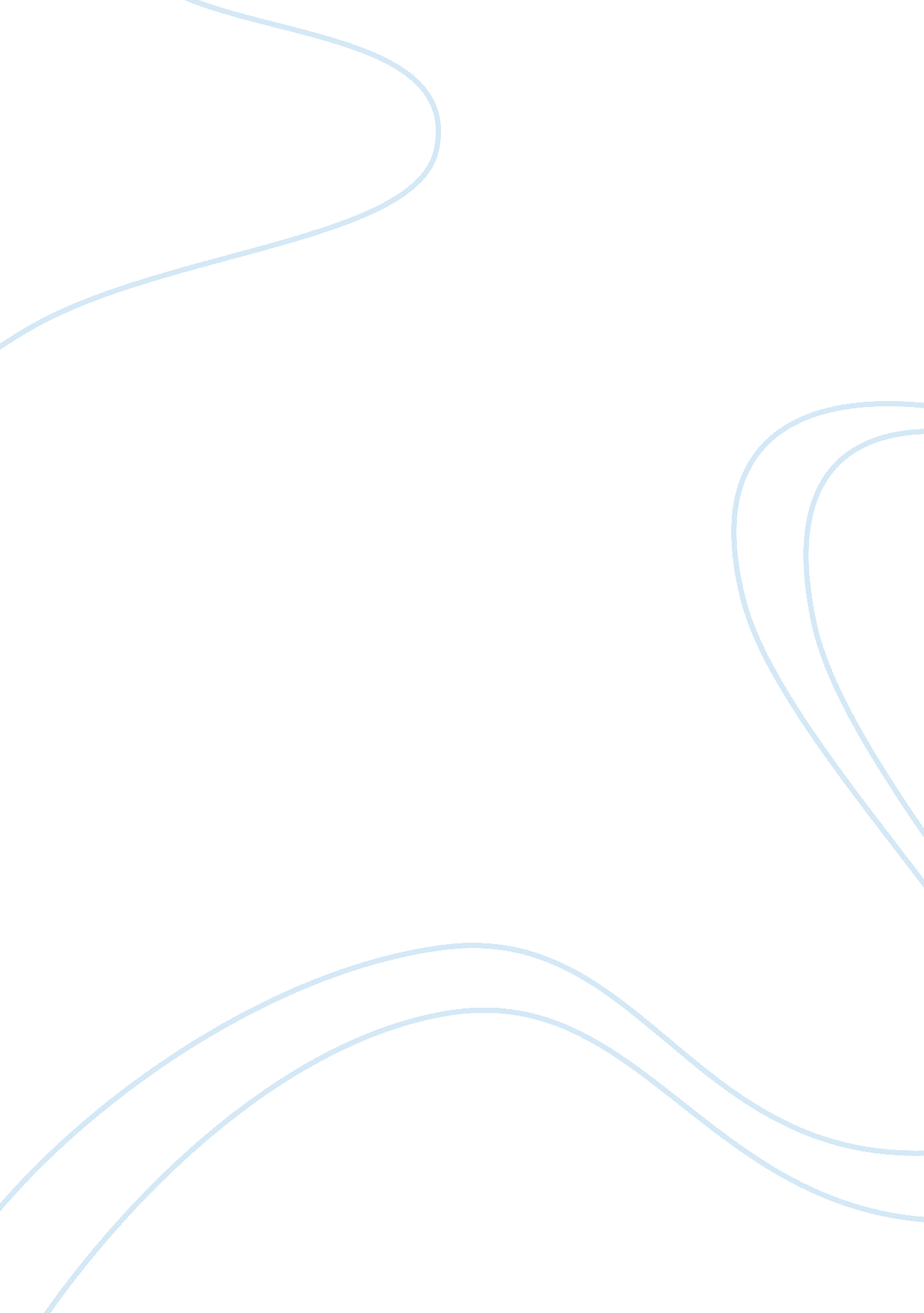 Inductive bible study john 4 1 : 42Religion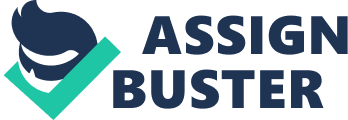 Inductive Bible Study John 4 42 Inductive Bible Study John 4 42 Facts: In the passage of John chapter 4 verses 42, the bible presents two characters; Jesus and the Samaritan woman. It is used as a means of conveying the truth about the Messiah and how He knows us even before we speak to Him. He also wants to assert His position as the Son of God. He also stipulates the need to worship the only true God and leave idols as worshipping God requires that one be led by the spirit. All in all, Jesus is the main speaker since He asks the Samaritan woman questions which she answers. Even when the disciples find Him conversing with her, she is the one who expounds on their conversation and His purpose on this earth. Further, He uses the parable of food as a way of saying about the hunger for what God expects from Him and what He must to ensure that the harvest or the lost in this case, are saved from eternal condemnation. They were conversing besides a well in the town of Sychar in Samaria in a land that once belonged to Jacob. 
Interpretation: The context of this verse comes after Jesus had spoken to His disciples about the Son of God who came from heaven to save the lost and free those in bondage. He told them that the Father had given to the Son what He required and was thus ready to use it to glorify Him. When He came to Samaria, He told the Samaritan woman that He was the Water of Life that quenches for eternity and tells her that God must be worshipped in spirit and in truth. He wanted her to understand that people need to concentrate on making it a habit to worship God, and then seek to bring as many as possible to His flock. As such, He was able to reach out to many Samaritans who believed by faith. As such, faith and belief characterize this passage. 
Comparing this text with the one on the official’s son that was healed and the healing of the sick in chapter 5, one understands what Jesus was talking about. The most essential thing for one to have a fulfilling relationship with Jesus is for them to believe in Him and all their troubles will be taken away. By worshiping God in truth and in spirit, one is able to strengthen their belief in Him, and thus their faith is increased. By meeting with the Samaritan woman, Jesus wanted to bridge all the gaps that had been previously created and help people to share in faith without feeling obligated by law to hate their neighbors based on their origin. 
Critically, this passage alludes to the fact that Jesus is the only truth and the only one that people can believe in and face their troubles with renewed strength. He came from the father to help the helpless and to break all the bonds that prevented people from worshipping together as one big family. He also wanted his disciples to be prepared for they would face challenges and that only being rooted in Him would offer them leverage. 
This passage tells of the Christ who cares, the Christ who is ready to lay His life for His people so as to fulfill what God had intended of Him when He sent Him from heaven. He wanted everyone to be ready to reach out to their brothers and assist them rather than wait till it was late for them to be salvaged. He wanted to spur people into action and in fulfilling their purpose in life before their time was over in the world. 
Application: As a Christian, this passage expects one to be their brothers’ keeper and to be ready to assist even when the circumstances seem unaccommodating. In an organization, it allows one to work with an open mind that they may be able to spot anything that may give them an opportunity to advance their skills through helping others. It also requires integrity since Jesus was quite specific when He asked the Samaritan woman about her past and He said ‘ you are telling the truth’ (John 4: 17-18). Whether as a manager or as an employee, integrity is something that knows no boundaries. It is expected from all people and thus should be emphasized. Having something to believe in is also emphasized. In the organization, having a chance to work towards attaining goals, missions, objectives and the vision of the company shows that one believes in what they are doing and is confident that the manager is driving them in the right direction. If not, the aspect of truth comes in, and, using the right channels, this may be discussed and rectified. 
Reference 
John 4: 1-42, Good News Version 